    Scholarship Application Check List for 2024 Award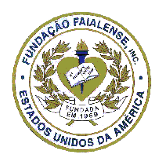 Requirements to Apply:1.	Return the completed application2.	Submit an official academic transcript from high school or college3.	Obtain one (1) letter of recommendation from Principal, Guidance Counselor or Teacher4.	Submit one (1) copy of the most recent Federal Income Tax Return belonging to parent(s) or legal guardian and students’ return5.	Plan to attend a college, vocational or technical institution of higher learning in the next academic year6.	Write and attach a short statement as to why you (the applicant) should be awarded a scholarship 7.	Applicants should re-apply every year (award is not guaranteed for more than a year) 8.	Submit a photo of yourself (Passport Size)Note:A)	Winners are selected on the basis of academic record, personal qualifications, financial need and other     credentials submitted by or on behalf of each applicant.B)	The awarded scholarship will be paid directly to the student upon proof of acceptance and/or attendance of the institution of choice. The student will receive a certificate of award at the annual banquet. 	Students will be requested to attend a Banquet, on Saturday April 20 2024 at Venus De Milo Restaurant in Swansea, MA.C)	Incomplete applications will be disqualified D)	Previously awarded scholarship applicants must have a minimum of a 3.0 Grade	point average in order to re-apply.Deadline:  Application with documentation must be received by mail, stamp marked by February 29, 2024Please mail all applications to:                Fundação Faialense, Inc.                                                                  c/o Scholarship Committee                                                                  P.O. Box 14291                                                                  East Providence, RI 02914For more information, please contact:    Kevin Silveira 	401-323-5289